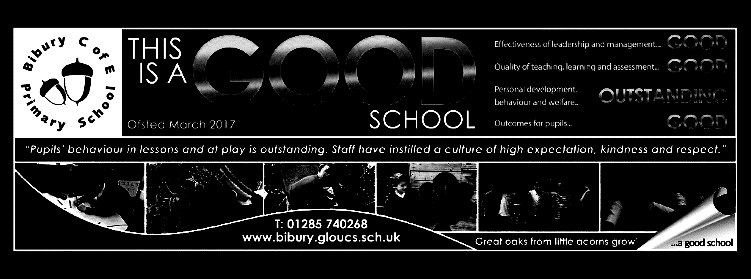 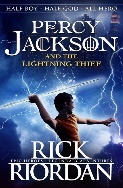 .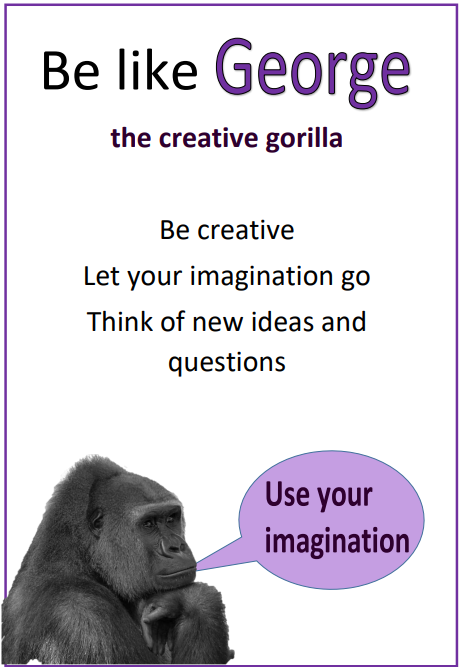 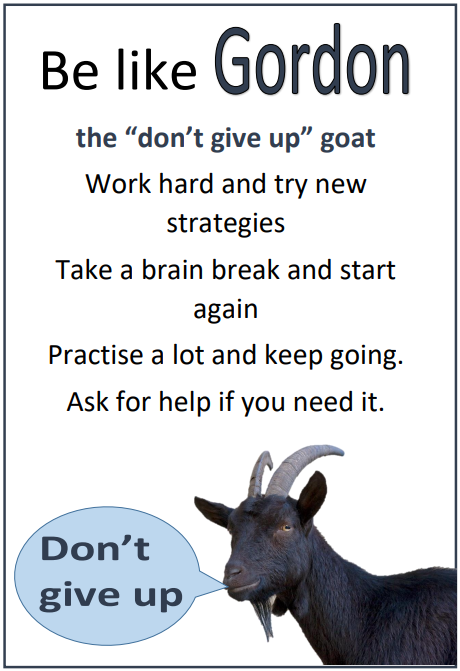 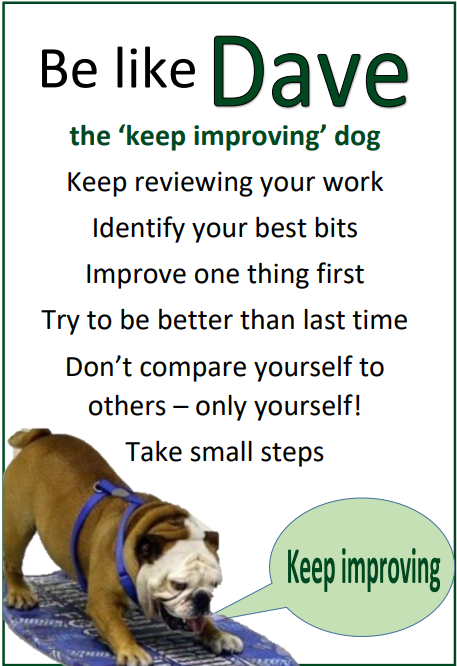 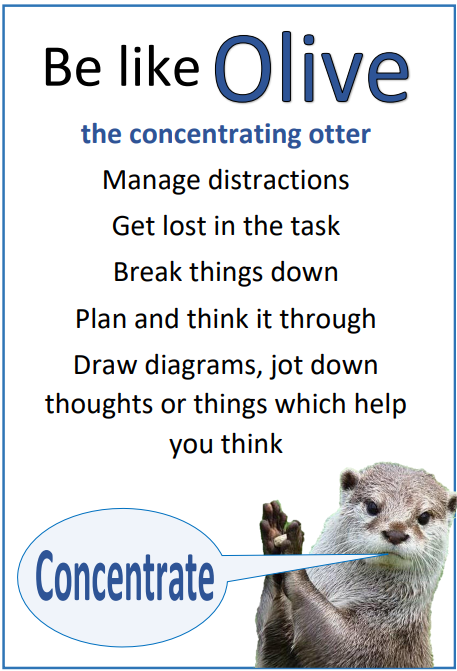 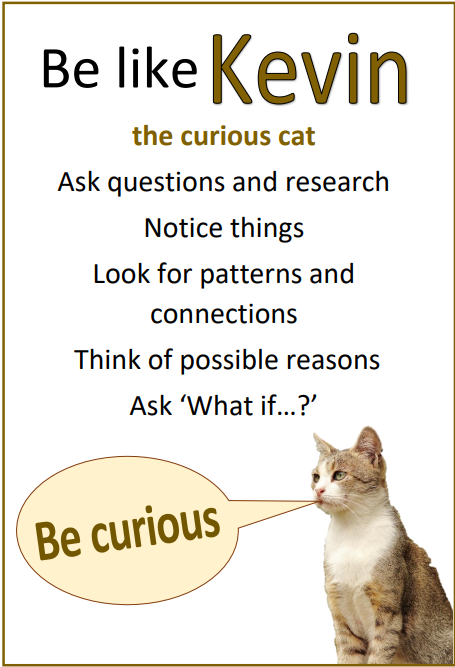 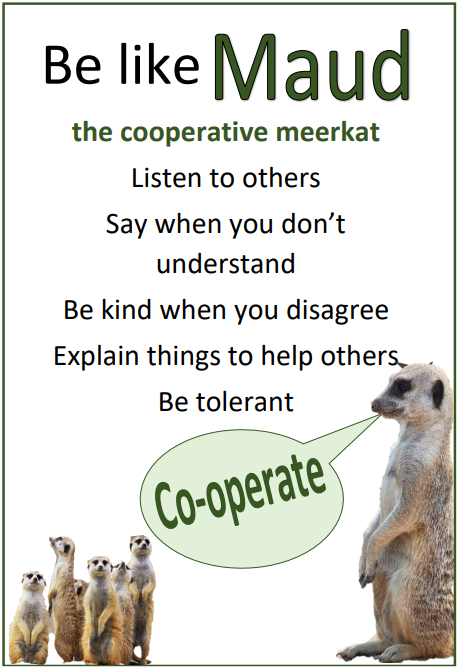 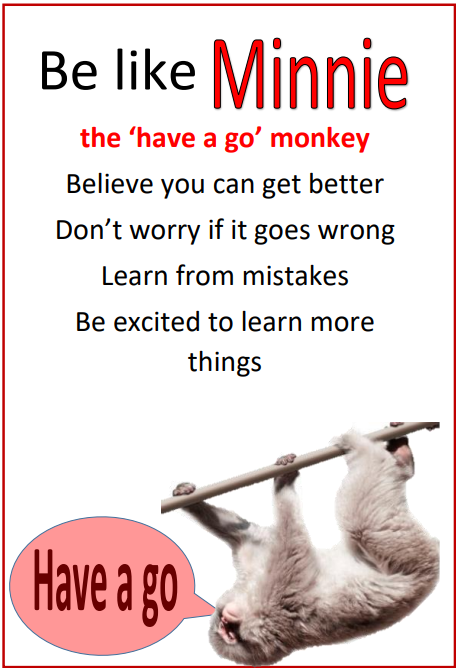 